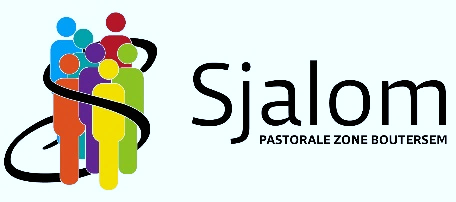 Inschrijving Vormsel 2024schrijft zich in voor het vormsel in de pastorale zone Sjalom Boutersem.Gegevens ouders (NB. Adresgegevens enkel invullen indien verschillend van kind)Gaat de vormeling mee naar Missiodag op zaterdag 23 maart 2024?       Ja                             Nee               VormelingNaamVoornaamStraat + nrPostcode + GemeenteDatum geboorteDatum doopselParochie + gemeente SchoolVADERMOEDERNaamVoornaamStraat + nrPostcode + GemeenteTelefoonnummer e-mailTotaal aantal kinderen in het gezin